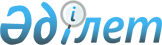 О внесении изменений и дополнений в некоторые приказы Министра юстиции Республики Казахстан
					
			Утративший силу
			
			
		
					Приказ Министра юстиции Республики Казахстан от 25 февраля 2010 года № 66. Зарегистрирован в Министерстве юстиции Республики Казахстан 9 марта 2010 года № 6114. Утратил силу приказом Министра внутренних дел Республики Казахстан от 29 марта 2012 года № 182

      Сноска. Утратил силу приказом Министра внутренних дел РК от 29.03.2012 № 182 (вводится в действие по истечении десяти календарных дней со дня его первого официального опубликования).      В целях приведения в соответствие с Законом Республики Казахстан от 10 декабря 2009 года № 228-IV "О внесении изменений и дополнений в некоторые законодательные акты Республики Казахстан по вопросам дальнейшего совершенствования системы исполнения наказаний и уголовно-исполнительной системы", ПРИКАЗЫВАЮ:



      1. Внести изменения и дополнения в некоторые приказы Министра юстиции Республики Казахстан:



      1) в приказ Министра юстиции Республики Казахстан от 11 декабря 2001 года № 148 "Об утверждении Правил внутреннего распорядка исправительных учреждений" (зарегистрированный в Реестре государственной регистрации нормативных правовых актов за № 1720, опубликованный в Бюллетене нормативных правовых актов центральных исполнительных и иных государственных органов Республики Казахстан, 2002 год, № 7-8, ст. 542):



      в Правилах внутреннего распорядка исправительных учреждений, утвержденных указанным приказом:



      в пункте 6 слово "членовредительству" заменить словами "умышленному причинению себе какого-либо повреждения";



      в подпункт 7) пункта 11 на государственном языке внесены изменения, текст на русском языке не изменяется;



      в подпункте 18) пункта 12 слово "членовредительство" заменить словами "умышленное причинение себе какого-либо повреждения";



      в пункте 12-8:



      слова "и трудоустройство" исключить;



      слова "соответствующей области (города республиканского значения, столицы)" заменить словами "населенного пункта";



      в пункте 130 слово "членовредительством" заменить словами "умышленным причинением себе какого-либо повреждения";



      в пункте 151 слово "членовредительством" заменить словами "умышленным причинением себе какого-либо повреждения";



      в Приложении 17 к Правилам внутреннего распорядка исправительных учреждений:



      в подпункте 1) пункта 20 слова "Закону "О труде в Республике Казахстан" заменить словами "Трудовому кодексу Республики Казахстан";



      в подпункте 2) пункта 20 слова "Законом "О труде в РК" заменить словами "Трудовым кодексом Республики Казахстан";



      в подпункте 3) пункта 20 слова "законодательством Республики Казахстан о труде" заменить словами "трудовым законодательством Республики Казахстан".



      2) в приказ Министра юстиции Республики Казахстан от 11 декабря 2001 года № 154 "Об утверждении Инструкции по организации надзора за лицами, содержащимися в исправительных учреждениях Министерства юстиции Республики Казахстан" (зарегистрированный в Реестре государственной регистрации нормативных правовых актов за № 1723, опубликованный в Бюллетене нормативных правовых актов центральных исполнительных и иных государственных органов Республики Казахстан, 2002 год, № 9-10, статья 544):



      в Инструкции по организации надзора за лицами, содержащимися в исправительных учреждениях Министерства юстиции Республики Казахстан, утвержденной указанным приказом:



      в подпункте 15) пункта 4 слово "членовредительства" заменить словами "умышленного причинения себе какого-либо повреждения";



      в подпункте 6) пункта 59 слово "членовредительства" заменить словами "умышленного причинения себе какого-либо повреждения";



      в пункте 107 слова "членовредительства" заменить словами "умышленного причинения себе каких-либо повреждений";



      в подпункте 1) пункта 109 слово "членовредительства" заменить словами "умышленного причинения себе каких-либо повреждений";



      в пункте 111 после слов "Генеральным Прокурором Республики Казахстан" дополнить словами "с уведомлением Министерства внутренних дел Республики Казахстан";



      в пункте 114 слова "членовредительства", "членовредительств" заменит соответственно словами "умышленного причинения себе каких-либо повреждений", "умышленного причинения себе какого-либо повреждения";



      в пункте 115 слова "членовредительствах осужденных" заменить словами "умышленном причинении себе каких-либо повреждений осужденными";



      в подпункте 4) пункта 115 слово "членовредительство" заменить словами "умышленное причинение себе какого-либо повреждения".



      3) в приказ Министра юстиции Республики Казахстан от 10 июня  2003 года № 110 "Об утверждении Инструкции о вводе в действие режима особых условий в исправительных учреждениях Комитета уголовно-исполнительной системы Министерства юстиции Республики Казахстан" (зарегистрированный в Реестре государственной регистрации нормативных правовых актов за № 2565, опубликованный в Бюллетене нормативных правовых актов центральных исполнительных и иных государственных органов Республики Казахстан, 2003 год, № 43-48, ст. 893):



      в Инструкции о вводе в действие режима особых условий в исправительных учреждениях Комитета уголовно-исполнительной системы Министерства юстиции Республики Казахстан, утвержденной указанным приказом:



      в пункте 6 после слов "Генеральным Прокурором Республики Казахстан" дополнить словами "с уведомлением Министерства внутренних дел Республики Казахстан".



      2. Контроль за исполнением настоящего приказа возложить на председателя Комитета уголовно-исполнительной системы Министерства юстиции Республики Казахстан.



      3. Настоящий приказ вводится в действие по истечении десяти календарных дней после дня его первого официального опубликования.      Министр юстиции

      Республики Казахстан                       Р. Тусупбеков
					© 2012. РГП на ПХВ «Институт законодательства и правовой информации Республики Казахстан» Министерства юстиции Республики Казахстан
				